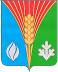 Совет депутатов муниципального образования  Лабазинский сельсовет Курманаевского района Оренбургской области(второго созыва)РЕШЕНИЕ                  27.04.2012                                                                              № 56    с. ЛабазыОб утверждении Перечня имущества социального назначения, безвозмездно передаваемого из собственности Закрытого акционерного общества «Ленина»  Курманаевского района Оренбургской области в собственность муниципального образования Лабазинский сельсовет Курманаевского района Оренбургской области     	В соответствии с Федеральным законом № 131-ФЗ от 06.10.2003 г «Об общих принципах организации местного самоуправления в Российской Федерации», Положением о порядке владения, пользования и распоряжения муниципальным имуществом муниципального образования Лабазинский сельсовет, утвержденного решением Совета депутатов муниципального образования Лабазинский сельсовет от 25.12.2007 г. № 72, Уставом муниципального образования Лабазинский сельсовет, на основании уведомления конкурсного управляющего Закрытого акционерного общества «Ленина» Курманаевского района Оренбургской области (далее по тексту – ЗАО «Ленина») Иванова В.А и акта приема передачи от 22 апреля 2010 года, Совет депутатов РЕШИЛ:     	1. Утвердить Перечень имущества социального назначения безвозмездно передаваемого из собственности ЗАО «Ленина»   в собственность муниципального образования сельское поселение Лабазинский сельсовет Курманаевского района Оренбургской области, согласно приложению к настоящему Решению.     	2. Предложить администрации Лабазинского сельсовета оформить  имущество социального назначения, согласно приложению к настоящему Решению в собственность Лабазинского сельсовета в установленном законом порядке.     	3. Контроль за исполнением данного решения   возложить    на    постоянную комиссию Совета депутатов  по вопросам бюджетной, налоговой и   финансовой  политике (председатель Шошин С.В.). 	4. Решение вступает в силу с момента  обнародования на информационных стендах в организациях и учреждениях поселения.Глава муниципального образования                                         В.А. ГражданкинРазослано: в дело, прокурору района, Бузулукскому отделу Управления Росреестра по Оренбургской области